TXCPA Evaluation Questions: Please rate the experience. (Poor 1 to Excellent 10)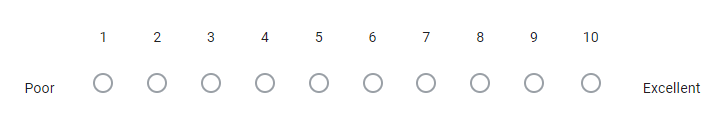 What one or two words would describe this experience for you?What were the 3 most valuable things you learned?On a scale from 1-5, how helpful was the program to your future success in accounting?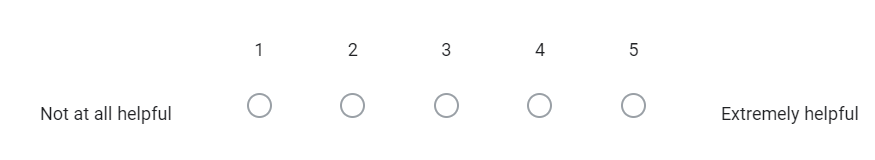 Did the program further your interest/commitment to entering the accounting field and/or becoming a CPA?Yes, No, Maybe, OtherWhat topics were missing for you?What could we do to improve the program in the future?What could the chapter and/or TXCPA do to better prepare you for future career success?How likely are you to recommend this program to a friend or peer?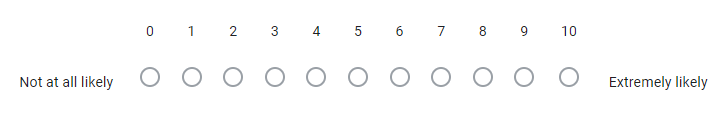 If willing, please provide a testimonial detailing your experience to use in next year's promotions (please include your name and school with your testimonial).  Please provide any additional feedback you may have you feel would be helpful in future planning?